URZĄD MIASTA ŻYRARDOWA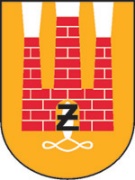 Plac Jana Pawła II Nr 1, 96-300 Żyrardów, tel.: 46 858-15-60www.zyrardow.pl, www.bip.zyrardow.plŻyrardów, 25.09.2023 r.ZP.271.2.44.2023.PS 	Na podstawie art. 286 ust. 1 i 3 ustawy z dnia 11 września 2019 r. Prawo Zamówień Publicznych (Dz. U. 2023 r., poz. 1605 ze zm.), Zamawiający zmienia treść SWZ 
i przedłuża termin składania ofert o czas niezbędny na ich przygotowanie ofert w postępowaniu o udzielenie zamówienia publicznego pn.: „Przebudowa nawierzchni ścieżek na placu zabaw przy ul. Olszowej”, w sposób następujący:Rozdział 8, ust. 1, pkt 2) lit. d) SWZ otrzymuje brzmienie:„d) w zakresie zdolności technicznej lub zawodowej:Opis warunku:Wykonawca spełni warunek, jeżeli wykaże, że w okresie ostatnich 
5 lat przed upływem terminu składania ofert, a jeżeli okres prowadzenia działalności jest krótszy - w tym okresie, wykonał należycie (to jest wykonał roboty należycie, zgodnie z przepisami prawa budowlanego i prawidłowo ukończył) co najmniej 2 roboty budowlane polegające na budowie/przebudowie/rozbudowie/remoncie ścieżki rowerowej/ciągu pieszo-rowerowego/drogi o nawierzchni z kostki  betonowej o łącznej powierzchni minimum 400 m2.”W załączniku nr 8 Dokumentacja techniczna do SWZ Zamawiający zmieniaSpecyfikację Techniczną Wykonania i Odbioru Robót Budowlanych, przedmiar robót, mapę do celów projektowych w zakresie rodzaju nawierzchni z jakiej ma być wykonana przebudowa ścieżki na placu zabaw tj. z nawierzchni betonu asfaltowego, grubość po zagęszczeniu 5 cm na nawierzchnię z kostki brukowej betonowej bezfazowej o grubości 8 cm na podsypce cementowo – piaskowej.  W Załączniku nr 6 do SWZ Projekt umowy Zamawiający w §4 dokonuje skreślenia ust. 14  o brzmieniu: „ Wykonawca do dokumentacji powykonawczej załączy wynik wyliczenia kosztu jednostkowego dla każdego rodzaju zastosowanych opraw.”Rozdział 14. Sposób oraz termin składania ofert, ust. 1 SWZ otrzymuje brzmienie:„1. Ofertę wraz z wymaganymi dokumentami należy umieścić na platformazakupowa.pl pod adresem: https://platformazakupowa.pl/pn/zyrardow na stronie internetowej prowadzonego postępowania do dnia 10.10.2023 r. do godz. 12:00.”Rozdział 15. Termin otwarcia ofert, ust. 1 SWZ otrzymuje brzmienie:„1. Otwarcie ofert nastąpi niezwłocznie po upływie terminu składania ofert, nie później niż następnego dnia, w którym upłynął termin składania ofert tj. 10.10.2023 r. godz. 12:30.”Rozdział 16. Termin związania ofertą, ust. 1 SWZ otrzymuje brzmienie:„1. Wykonawca pozostaje związany złożoną ofertą do dnia 08.11.2023 r. Pierwszym dniem terminu związania ofertą jest dzień, w którym upływa termin składania ofert.”Z uwagi na powyższe, Zamawiający dokonuje zmiany treści ogłoszenia o zamówieniu.Zamawiający informuje, że wszystkie zmiany treści SWZ są wiążące dla Wykonawców.                                          W załączeniu:Aktualna dokumentacja techniczna: Specyfikacja Techniczna Wykonania i Odbioru Robót Budowlanych, przedmiar robót, mapa do celów projektowych.Załącznik nr 6 do SWZ - Projekt umowy po zmianie.(-) Prezydent Miasta ŻyrardowaLucjan Krzysztof Chrzanowski